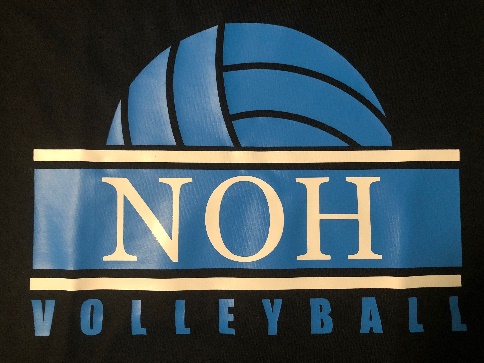 Order Form				Black			White			GrayT-Shirts	$10.00		Small:_______	Small:_______	Small:_______				Medium:_______	Medium:_______	Medium:_______				Large_______		Large_______		Large_______				X-Large:_______	X-Large:_______	X-Large:_______				Other:______		Other:______		Other:______Hoodies	$25.00		Small:_______	Small:_______	Small:_______				Medium:_______	Medium:_______	Medium:_______				Large_______		Large_______		Large_______				X-Large:_______	X-Large:_______	X-Large:_______				Other:______		Other:______		Other:______Crewneck	$20.00		Small:_______	Small:_______	Small:_______				Medium:_______	Medium:_______	Medium:_______				Large_______		Large_______		Large_______				X-Large:_______	X-Large:_______	X-Large:_______				Other:______		Other:______		Other:______Name:__________________________				Total:___________________Cash or checks payable to Ted Whitsel